Can traditional Chinese medicine be used for prevention of Corona virus disease (COVID-19)? A review of historical classics, research evidence and current prevention programs LUO Hui1△, TANG Qiao-ling2△, SHANG Ya-xi2,3, LIANG Shi-bing2,3, YANG Ming2,3, NICOLA Robinson3,4, LIU Jian-ping2,31. Institute for Tibetan Medicine, China Tibetology Research Center, Beijing (100101), China2. School of Traditional Chinese Medicine, Beijing University of Chinese Medicine, Beijing (100029), China3. Centre for Evidence-Based Chinese Medicine, Beijing University of Chinese Medicine, Beijing (100029), China4. School of Health and Social Care, London South Bank University, London, SE1 0AA, UKCorrespondence to: Prof. Liu Jian-ping, MD, PhDProfessor and director,Centre for Evidence-Based Chinese Medicine, Beijing University of Chinese MedicineTel: 86-10-64286757. E-mail: jianping_l@hotmail.com△ These authors contributed equally to this work. Abstract: Objective: Since December 2019, an outbreak of pneumonia associated with the corona virus disease 2019 (COVID-19) occurred in Wuhan, and rapidly spread to all parts of China. This was followed by prevention programs announcing traditional Chinese medicine (TCM) recommendations  for its prevention. In order to provide evidence for these TCM recommendations, we reviewed ancient classics and human studies. Methods: Historical records on prevention and treatment of infections in TCM classics, clinical evidence of TCM on the prevention of severe acute respiratory syndrome (SARS) and H1N1 influenza, and TCM prevention programs issued by health authorities in China since the COVID-19 outbreak were retrieved from different databases and websites till 11 Feb. 2020. Research evidence included data from  clinical trials, cohort,  and population studies using TCM for preventing contagious respiratory virus diseases. Results: The use of TCM to prevent epidemics of infectious diseases was traced back to ancient Chinese practice cited in the Huangdi Internal Classic, where preventive effects were recorded. There were three studies using TCM for prevention of SARS  and four studies for H1N1 influenza. None of the participants who took Chinese medicine contracted SARS in the three studies. The infection rate of H1N1 influenza  in the TCM group was significantly lower than non-TCM group (RR 0.36, 95% CI 0.24-0.52; n=4). For prevention of COVID-19, 23 provinces in China  issued TCM programs. The main principles of TCM use were to tonify qi to protect from external pathogens, disperse wind and discharge heat, and resolve dampness . The most frequently used herbs included Astragali (Huangqi), Glycyrrhizae (Gancao), Saposhnikoviae (Fangfeng), Atractylodis Macrocephalae (Baizhu), Lonicerae Japonicae (Jinyinhua), and Forsythiae (Lianqiao). Conclusions: Based on historical records and human evidence of SARS and H1N1 influenza  prevention, Chinese herbal formula could be an alternative approach for prevention of COVID-19 in high-risk population. Prospective, rigorous population studies are warranted to confirm the potential preventive effect of Chinese medicine.Keywords: traditional Chinese medicine; 2019 novel coronavirus; prevention program; clinical evidence; review. COVID-19IntroductionIn December 2019, a pneumonia associated with the 2019 novel coronavirus (COVID-19) emerged in Wuhan, Hubei province, China.(1) It is highly contagious and has quickly spread to other parts of China and other countries within one month since the first reports emerged. As of February 112020, 42,638 cases of confirmed infections and 1,016 deaths have been reported in mainland China.(2) Outside of China, there had been 319 confirmed cases and 1 death from 24 countries were reported as of February 10, 2020.(3) The outbreak of 2019-nCoV raised intense attention not only within China but internationally.(4) On 20 January 2020, the Chinese government added it to the Notifiable Communicable Disease List and gave the highest priority to its prevention and treatment.(5) On 31 January 2020, the World Health Organization (WHO) declared a public health emergency of international concern for China’s novel coronavirus. Although the WHO said: “To date, there is no specific medicine recommended to prevent or treat the novel coronavirus”,(6) in China, historically, when the outbreak started, traditional Chinese medicine (TCM) approaches including oral administration of preventive herbal formulae, wearing Chinese medicine sachets, indoor herbal medicine fumigation, etc. were recommended for prevention and treatment.(7, 8) For example, in 2003, TCM approaches were used to prevent and treat severe acute respiratory syndrome (SARS)(9, 10), which was the most serious infectious disease outbreak in China prior to the COVID-19. In 2009, when the pandemic of influenza A(H1N1) around the world, the National Administration of TCM of China issued a TCM prevention program, which included four Chinese herbal formulae for adults of different body constitutions and one for children.(11) The current outbreak of COVID-19 resulted in many provinces in China issuing TCM prevention and control programs, among which the prevention programs are mainly oral Chinese herbal formulae. This study has reviewed the historical and human research evidence on TCM in preventing and control of infections in order to provide guidance for the prevention of COVID-19 pneumonia. MethodsThree types of data were searched, including historical classics records, human research evidence, and current prevention programs.1. Historical classics records: records on the prevention of epidemic diseases in ancient TCM books were searched, including history, treatment principles, medicines and applications of TCM to prevent epidemic disease. 2. Human research studies: studies to evaluate the preventive effects of TCM on contagious respiratory virus diseases were included. The inclusion criteria were as follows: (1) Study design: systematic review, clinical trials, cohort study, case-control study, or other population study without control. (2) Population: high-risk populations exposed to SARS or influenza A (H1N1). (3) Intervention: oral Chinese herbal formulae, including decoction, granules, or patent medicine. (4) Control: placebo, blank or without control group.  (5) Outcome: infection rate defined as laboratory-confirmed incidence of disease. 3. Current prevention programs: TCM prevention programs for COVID-19 issued by the state or provincial health authorities in China. Considering that some provinces had regularly updated the programs according to the local prevalence and clinical practice, the most recent versions of the programs were included for analyses in this study. Literature searchRetrieval strategy differed among the above three types of data. The first type of data was based on mainly manual retrieval of ancient books of TCM on epidemic diseases, supplemented by electronic database retrieval. The list of literature retrieved was determined by discussion among all authors. Secondly, we searched six databases including PubMed, Google Scholar, the Cochrane Library, China National Knowledge Infrastructure (CNKI), Wanfang Data, and CQVIP database, with the key words of “severe acute respiratory syndrome” (or “SARS”), “influenza”, “H1N1”, “prevent*” and “Chinese medicine” (pinyin: zhongyi or zhongyao). Thirdly, government websites or official media websites were searched for prevention programs on 2019-nCoV. Two authors (LH and TQL) conducted the literature search independently. The search date was up to February 8, 2020. Data extraction and analysisThe following data were extracted and analyzed: source of evidence, time of publication or release, author, setting, basis for formulation of TCM prevention strategy, composition of Chinese medicine prescription, target disease, course of prevention, effect, and adverse reaction. The data was qualitatively described and presented, and if possible, quantitative or descriptive statistics were conducted. ResultsChinese herbal formula for preventing “pestilence” in ancient TCM classicsThe theory of prevention and treatment of “pestilence” (refers to fatal epidemic disease, Chinese pinyin: wenyi) in TCM originated from Huangdi’s Internal Classic, which was written about 2000 years ago.(12) It suggested two aspects which should be employed to prevent the spread of epidemics. One was to maintain and improve the healthy qi in the body by taking preventive medicine (Xiaojin dan, the first recommended formula of TCM to prevent pestilence.), healthy diet care, exercise and so on, so as to resist the invasion of external pathogen, and the other was to avoid the source of infection.(13) These two principles of epidemic disease prevention have been followed by TCM practitioners till now.(12, 14) such as, the Handbook of Prescriptions for Emergencies (Zhouhou beiji fang), Essential Prescriptions Worth a Thousand Gold for Emergencies (Beiji qianjin yaofang), Medical Secrets of an Official (Waitai miyao), Compendium of Materia Medica (Bencao gangmu), etc.(15) The famous doctor Sun Simiao (541-682 AD) expounded the basis of medicines to prevent “pestilence” in his book Essential Prescriptions Worth a Thousand Gold for Emergencies: “pestilence comes from nature, so to prevent it, we need to find medicinal herbs that also come from nature. People would not be infected if they know and take preventive medicine.”(16) A literature study compared the characteristics of medicinal formulae for preventing pestilence in different periods of ancient China, found that during the Jin and Tang Dynasties (3-10th century AD), medicinal formulaes were mainly used to eliminate the pathogenic factors, while Ming and Qing dynasties (14-20th century AD) focused on fortifying the spleen, resolving dampness, clearing heat, and detoxifying.(17) Although many formulae for pestilence prevention were recorded in ancient TCM books, the case description of prevention was relatively rare. Through limited literature searches, we found an interesting case report: Su Shi (1037-1101 AD), a famous poet in the Northern Song Dynasty, accidentally found a formula for preventing pestilence named ShengSanZi, a powder consisting of 22 herbs. (18)Later, when he was demoted to Huangzhou, Hubei province, the pestilence had been outbreak for several years. He disclosed the prescription to the local people. After taking this formula, the number of patients with the disease was significantly reduced, and many lives were saved. This story was recorded by Su Shi himself, when he wrote a preface to his doctor friend Pang Anshi’s book General Treatise on Febrile Diseases (Shanghan zongbing lun).(18) Evidence of Chinese herbal formula for preventing SARSThree studies were identified including one controlled study (19) and two single cohort studies(20, 21) conducted during the epidemic of SARS. Lau and colleagues (19) designed a controlled study to evaluate a herbal formula for prevention of SARS (no herbal intervention in control group) and conducted in Hong Kong, China. The sample size were 16437 (1063 in herbal group and 15374 in non-herbal group), and all participants were hospital care workers including doctors, nurses, and other staff. The result showed that none of the participants who took modified formula of Yupingfeng san plus Sangju yin contracted SARS, while 64 out of 15,347 (0.4%) in non-herbal group were infected with SARS (p=0.035). Nineteen cases (1.8%) appeared minor adverse effects after 14 days taking herbal medicine, including diarrhea, sore throat, dizziness, and nausea. Both single cohort studies were conducted in Beijing, China with sample sizes of 3561(21) and 163(20), respectively. All participants were medical staff from two hospitals, where SARS patients were recruited and treated during the study period. Among them, Xu et al’s study (20) only included first-line medical staff in treating SARS. The courses of taking herbal formulae for prevention were 12-25d (21) respectively. The formulae used in these two studies were both classical formula Yupingfeng san plus some heat-clearing and detoxifying herbs. The results showed that none of the participants who took preventive herbal medicine had contracted SARS in the two studies. Information on the safety of the herbal medicines was not reported. The details of prevention of the three studies are presented in Table 1. Table 1  Ingredients of herbal formulae for preventing SARSEvidence of Chinese herbal formula for preventing influenza A(H1N1) Four studies were identified, including three (22-24) randomized controlled trials (RCTs) and one (25) non-randomized controlled clinical study. All the studies were conducted during the prevalence of influenza A (H1N1) in mainland China and published in Chinese. In these studies, participants were exposed to high-risk environments, such as hospitals and schools where influenza A (H1N1) occurred. The total sample size was 25,636 with the largest one of 25,329.(25) The tested herbal interventions included self-made herbal formulae and Chinese patent medicine; while in the control group, one used placebo and three used blank control. The course of herbal formulae ranged from 3 to 7 days, while the follow up ranged from 5 to 30 days. The outcome measure was infection rate of influenza A(H1N1), tested by laboratory serological diagnosis. One study reported that no adverse events occurred,(22) while the others did not report. The details of the characteristics of included trials are presented in Table 2. The data on infection rate of influenza A (H1N1) from four studies were pooled in meta-analysis by using RevMan 5.3 software. The results showed that the infection rate in herbal formulae group was significantly lower than that in the control group (RR 0.36, 95% CI 0.24-0.52, P<0.01). A sensitivity analysis was conducted to exclude non-RCT and the results showed similar effect (RR 0.36; 95% CI 0.21-0.62, P<0.01). The results are showed in Figure 1. 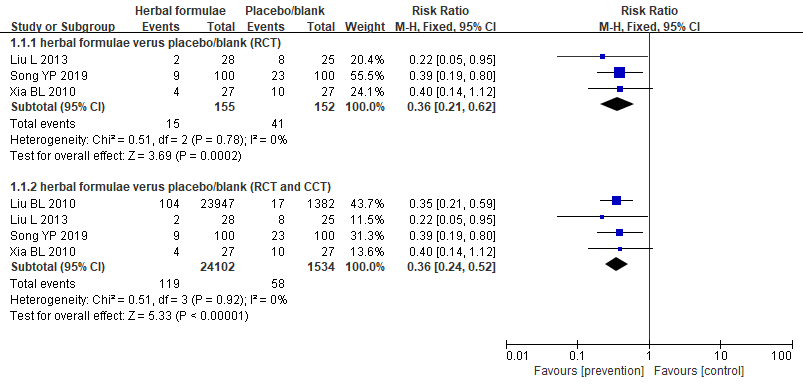 Figure 1  Meta-analysis of comparison between TCM prevention and control (blank or placebo) on infection rate of influenza A (H1N1)Table 2  Characteristics of included trials of herbal formulae for influenza A (H1N1)Summary of official issued TCM recommendations  for COVID-19Up to February 12, 2020, the National Health Commission of China has issued five versions of diagnosis and treatment programs for COVID-19, but none have included any content on TCM prevention and control, but on treatment since the third version.(26)Of the 31 provinces (including autonomous regions, and municipalities) in mainland China, health authorities in 23 provinces had officially issued programs recommending herbal formulae to prevent COVID-19. These 23 provinces cover seven regions of mainland China: Northeast, North, Central (including Wuhan, Hubei province, the original outbreak of COVID-19), South, East, Northwest, and Southwest China. All programs were formulated by clinical experts organized by local health authorities according to local geographic and climate characteristics and COVID-19 prevalent conditions. The earliest program recommending TCM for prevention was issued by Sichuan Province on January 21, 2019. Ten provinces have updated their programs since the first announcement, seven of them have issued the second edition and three issued the third edition. The applicable population of preventive programs included general and special population (such as the elderly, children, pregnant women, patients with chronic comorbidity diseases). Different groups of populations had specified preventive TCM formulae. The programs issued by the 23 provinces included TCM formulae ranging from 1 up to 10, with an average of 3.4 per program. With regard to the course of TCM formulae for prevention, 11 provinces recommended from 3 to 14 days, while 12 provinces did not mention. In addition, Tibet Autonomous Region recommended Tibetan medicine and Guizhou province recommended Miao medicine formulae (one of the minority folk medicines). The basic characteristics of 23 provincial programs are shown in Table 3.We counted the frequency of the herbs used in TCM formulae for prevention of general population issued by the 23 provinces. The results showed that these formulae contained 54 different herbs, of which 19 herbs with a frequency of use for three or more times in preventive formulae for general population (Figure 2). The top two were黄芪Astragali Radix (Huangqi) and 甘草Glycyrrhizae Radix Et Rhizoma(Gancao). Figure 2  Frequency of commonly used herbs in the preventive formulae for COVID-19.Table 3  The characteristics of TCM prevention programs for COVID-19 issued by 23 provinces in mainland ChinaDiscussionAs a new emerging acute respiratory infectious disease, COVID-19 lacks effective methods to control and treat the infection. It is urgent and reasonable to explore effective intervention strategies from traditional medicine for its prevention. This study examines the historical records for infection prevention in TCM, as well as previous clinical evidence on TCM prevention for similar public health emergencies such as SARS and influenza A (H1N1). Recorded literature showed that the use of TCM to prevent epidemics of infectious diseases can be traced back to ancient Chinese practice over thousands of years, and its successful effects were preliminarily substantiated by modern human clinical researches when applied to SARS and influenza A (H1N1) epidemics suggesting that historical TCM experience is a worthwhile approach.Based on the comprehensive analyses of the prevention programs issued by 23 provinces since the COVID-19 outbreak, we found that the main TCM principles in preventing COVID-19 were to tonify qi to protect and provide defense from external pathogens, disperse wind and discharge heat, and resolve dampness with aroma. It was also similar to the characteristics of herbal formulae for preventing “pestilence” in ancient times and SARS in 2003.(17, 19) The six most commonly used herbs were Astragali Radix (Huangqi), Glycyrrhizae Radix Et Rhizoma (Gancao), Saposhnikoviae Radix (Fangfeng), Atractylodis Macrocephalae Rhizoma (Baizhu), Lonicerae Japonicae Flos (Jinyinhua), and Forsythiae Fructus (Lianqiao). Huangqi, Fangfeng, and Baizhu are all ingredients of a classical herbal formula Yupingfeng san (powder), for tonifying qi to protect from external pathogens. In Lao JT et al’s controlled study of TCM formula for preventing SARS, Yupingfeng san was also the main ingredients. (19) Some studies have confirmed that Yupingfeng san has antiviral, anti-inflammatory and immunoregulatory effects. (28, 29) Jinyinhua and Lianqiao are the core components of Yinqiao san (powder), which is a classical formula used to prevent and treat respiratory infectious diseases in ancient. An experimental study found that the effect of Yinqiao san in the prevention treatment of upper respiratory tract infection could be explained by its antibacterial and antiviral properties, and improving of the function of upper respiratory mucosal immune system.(30) A multicenter, large-scale, randomized trial found that maxingshigan–yinqiaosan could reduce time to fever resolution in patients with the H1N1 influenza virus infection.(31)At present, the National Health Commission of China has not issued a TCM prevention program for COVID-19. The reasons may be, first, according to the TCM theory of three-factors concerned treatment (Sanyin Zhiyi, 三因制宜) of TCM, due to the differences of individual, regional, and seasonal factors in the occurrence and distribution of diseases, these factors should be considered in prevention and treatment;(32) and second, lack of solid evidence of TCM formula for COVID-19. By comparing and analyzing the prevention programs issued by provincial levels, we also found that there was slight regional difference in the recommended herbal formulae and prescription principles. For example, due to the dry climate in northern China, there are additional one or two herbs for nourishing yin in the formula, like Glehniae Radix (Beishashen) and Ophiopogonis Radix (Maidong), while in the south, due to the humid climate, aromatic herbs with the function of resolving dampness and turbidity are used in the formulae, like Pogostemonis Herba (Huoxiang) and Eupatorii Herba (Peilan).Individual difference was also considered in the prevention programs in some provinces. There were two or more formulae recommended in 18 provinces’ programs, which were applicable for different populations, such as the elderly, children, pregnant women, or patients with chronic comorbidity diseases, population in close contact with COVID-19 patients, etc. In addition, seven provinces or province-level municipality (Beijing, Tianjin, Shanxi, Henan, Hunan, Shandong, Yunnan) recommended formulae according to the types of TCM body constitutions of the population. This tailored prevention strategy might help to improve the preventive effect. We suggest that the safety should also be paid attention to when taking Chinese herbal formula to prevent COVID-19, especially when they are used for long period of times. The public should choose the prescriptions under the guidance of TCM doctors according to the program issued by provincial health authorities, and avoid taking the prescriptions or herbs with unknown origin and without officially approval. It should also be noted that the prevention advice for taking decoctions were not reported in the 12 provinces’ program. According to the programs of other provinces, it is appropriate to take the decoction for one week. Based on the consideration of health economics and balance of risks and benefits, we do not recommend that all people should take Chinese herbal medicine to prevent COVID-19. Due to the highly contagion,(33, 34) high-risk populations exposed to COVID-19 patients, including medical personnel, family members, and other people who are in close contact with COVID-19 patients, as well as residents living in COVID-19 outbreak areas, would probably benefit from taking Chinese herbal medicine formulae for prevention. These formulae recommended in the prevention programs are easily available in pharmacies and hospitals across the country. There are some limitations within this study. Firstly, historical records of using TCM for “pestilence” prevention were examined in the review, however, the term “pestilence” might be a broad concept in ancient TCM books, including infectious diseases transmitted through respiratory tract, digestive tract and other ways, so it might not be completely representative of the respiratory viral diseases especially the COVID-19. Secondly, as there is no direct clinical evidence for the prevention of the new emerging COVID-19. Currently reported researches were from previous literature on the prevention of SARS and influenza A (H1N1) by TCM which can only be considered as indirect evidence to refer to the current outbreak. Thirdly, the prevention programs for preventing 2019-nCoV were issued shortly after the outbreak, which were formulated by TCM experts based on their previous experience in the prevention and treatment of similar diseases and their initial understanding of the disease; therefore, the actual effect of these programs needs to be verified in clinical application, and updated and improved according to the evidence of new researches on COVID-19 . For future studies, we recommend prospective cohort studies, randomized controlled trials or registry studies to evaluate the effect of TCM formulae in prevention of COVID-19. At present, as the COVID-19 has not yet been controlled, we expect that a series of prospective population studies with rigorous design and large sample should commence with protocol registration, ethical approval, and implementation in a timely manner, to produce reliable evidence for TCM prevention of COVID-19 or similar emerging respiratory infectious diseases in future.ConclusionBased on historical records and clinical evidence of SARS and influenza A (H1N1) prevention, traditional Chinese herbal formula could be an alternative approach for the prevention of COVID-19 in high-risk population while waiting for the development of a successful vaccine. Prospective well design population studies are needed to evaluate the preventive effect of TCM.Conflicts of interestThe authors declare that they have no competing interest.Author contributionsHui Luo, Qiaoling Tang, and Jianping Liu conceived of the design and carried out the study. Qiaoling Tang undertook the literature review of historical evidence and assisted in writing the manuscript. Yaxi Shang and Shibing Liang translated and assisted in analyzing Chinese data. Ming Yang provided suggestions for the design of study. Hui Luo undertook the literature review of prevention programs and wrote the manuscript. Jianping Liu supervised the study and revised the manuscript. Nicola Robinson revised the manuscript and provided important perspectives. All authors read and approved the final manuscript.Funding: This work was partially supported by the key research project ‘Key techniques and outcome research for therapeutic effect of traditional Chinese medicine as complex intervention based on holistic system and pattern differentiation & prescription’, funded by the National Natural Science Foundation of China (NSFC) (No.81830115), China. Prof. Nicola Robinson (visiting professor of Beijing University of Chinese Medicine) is funded by Overseas Expertise Project, Ministry of Education of China (MS20080009).REFERENCES1. Chen N, Zhou M, Dong X, Qu J, Gong F, Han Y, et al. Epidemiological and clinical characteristics of 99 cases of 2019 novel coronavirus pneumonia in Wuhan, China: a descriptive study. the Lancet 2020; doi: https://doi.org/10.1016/S0140-6736(20)30211-7.2. National Health Commission of the People's Republic of China. Feb 10: Daily briefing on novel coronavirus cases in China. 2/11/2020. Available at: http://en.nhc.gov.cn/2020-02/10/c_76383.htm. (accessed 2/11/2020).3. World Health Organization. Novel Coronavirus(2019-nCoV) Situation Report – 21.  2/11/2020. Available at: https://www.who.int/docs/default-source/coronaviruse/situation-reports/20200210-sitrep-21-ncov.pdf?sfvrsn=947679ef_2, 2020-2-11 (accessed 2/11/2020). 4. Wang C, Horby P W, Hayden F G, Gao F. A novel coronavirus outbreak of global health concern. The Lancet 2020; doi: https://doi.org/10.1016/S0140-6736(20)30185-9.5. National Health Commission of the People's Republic of China. Announcement of the National Health Commission of the People's Republic of China (No. 1 in 2020). 1/20/2020. Available at: http://www.nhc.gov.cn/jkj/s7916/202001/44a3b8245e8049d2837a4f27529cd386.shtml (accessed 2/10/2020). 6. World Health Organization. Q&A on coronaviruses. 2/2/2020. Available at: https://www.who.int/news-room/q-a-detail/q-a-coronaviruses (accessed 2/10/2020).7. Wang W Y, Yang J. An overview of the thoughts and methods of epidemic prevention in ancient Chinese Medicine. Jilin Journal of Traditional Chinese Medicine (Chin) 2011; 31: 197-199.8. Joseph N, Lu G. Hygiene and preventive medicine in ancient China. Journal of the history of medicine and allied sciences 1962; 17: 429-478.9. Liu J, Manheimer E, Shi Y, Gluud C. Chinese herbal medicine for severe acute respiratory syndrome: a systematic review and meta-analysis. J Altern Complement Med 2004; 10: 1041-1051.10. World Health Organization. SARS: Clinical Trials on Treatment Using a Combination of Traditional Chinese Medicine and Western Medicine. Geneva, Switzerland, 2004. Available at: https://apps.who.int/medicinedocs/pdf/s6170e/s6170e.pdf (accessed 2/10/2020).11. National Administration of Traditional Chinese Medicine. Prevention program of traditional Chinese medicine for 2009 H1N1 influenza. Chinese Community Doctors (Chin) 2009; 25: 13.12. Su Y, Chen M. A brief analysis on the understanding of pestilence in Huangdi's Internal Classic. Journal of Practical Traditional Chinese Medicine (Chin) 2005; 21: 508-509.13. Yuan Y. Therapeutic thoughts and academic contributions of 13 formulas in Huangdi's Internal Classic. Journal of Chengdu University of Traditional Chinese Medicine (Chin) 1990; 13: 46-48.14. Cheng K, Leung P. What happened in China during the 1918 influenza pandemic? International Journal of Infectious Diseases 2007; 11: 360-364.15. Zhong Y, Yang J. Epidemic Disease Prevention in Traditional Chinese Medicine. Journal of Nanjing TCM University (Chin) 2011; 27: 209-212.16. (Tang Dynasity) Sun Simiao. Essential Prescriptions Worth a Thousand Gold for Emergencies (Beiji qianjin yaofang). Beijing:China Medical Science and Technology Press (Chin);2011.17. Yao W. Finishing and Research of Plague Preventing between Jin and Tang Dynasties and the Ming and Qing Dynasties. Chengdu, China: Chengdu University of Traditional Chinese Medicine,2009.18. (Song Dynasity) Pang Anshi. General Treatise on Febrile Diseases (Shanghan zongbing lun). Beijing:People's Medical Publishing House (Chin);2007.19. Lau J, Leung P, Wong E, Fong C, Cheng K, Zhang S, et al. The use of an herbal formula by hospital care workers during the severe acute respiratory syndrome epidemic in Hong Kong to prevent severe acute respiratory. The Journal of Alternative and Complementary Medicine 2005; 11: 49-55.20. Xu J, Jiang X, Liu F, Zhang W. Clinical Observation of Yinhua Yupingfeng Decoction in Preventing SARS: Analysis of 163 First-line Medical Staff. Conference on the Prevention and Treatment of SARS in Integrated Traditional Chinese and Western Medicine in Five Provinces of North China (Chin). Beijing: 2006: 158-159.21. Zhang L, Chen B, Zeng H. Analysis of fangdu decoction on SARS and zero infection in hospital. Chinese Journal of Hospital Pharmacy (Chin) 2005; 25: 59-60.22. Song Y, Wang X, Xue J, Gao K, Liang H, Liu L, et al. Clinical observation of prevention of influenza A(H1N1) by Qingjie Fanggan. Shaanxi Journal of Traditional Chinese Medicine (Chin) 2019; 40: 886-889.23. Liu L, Xu G, Xu X, Xia F, Pei X, Cui S, et al. Preliminary observation on the prevention of influenza A(H1N1) by the formula of Jialiu yufang formula. Beijing Journal of Traditional Chinese Medicine (Chin) 2013; 32: 91-92.24. Xia B, Shi J, Jia N, Wang H, Zhang X. Effect of Kangbingdu oral liquid and Ganmaoqingre Granule on prevention of influenza A(H1N1). People's Military Surgeon (Chin) 2010; 53: 645-646.25. Liu B. Clinical observation on the prevention of influenza A H1N1 with the prevention theory of TCM. TCM Res (Chin) 2010; 23: 46-47.26. National Health Commission of the People's Republic of China. Diagnosis and treatment of pneumonia caused by the 2019 new coronavirus (2019-nCoV). 1/22/2020. Availabe at: http://download.caixin.com/upload/feiyandisanban.pdf (access 2/10/2020). 27. Du C, Zheng K, Bi C, Dong T, Lin H, Tsim K. Yu Ping Feng San, an Ancient Chinese Herbal Decoction, Induces Gene Expression of Anti-viral Proteins and Inhibits Neuraminidase Activity. Phytother Res 2015; 29: 656-661.28. Gao J, Li J, Shao X, Jin Y, Lü X, Ge J, et al. Antiinflammatory and immunoregulatory effects of total glucosides of Yupingfeng powder. Chin Med J (Engl) 2009; 122: 1636-1641.29. Liu L, Lei N, Lin Q, Wang L, Yan H, Duan X. The Effects and Mechanism of Yinqiao Powder on Upper Respiratory Tract Infection. International Journal of Biotechnology for Wellness Industries 2015; 4: 57-60.30. Wang C, Cao B, Liu Q, Zou Z, Liang Z, Gu L, et al. Oseltamivir Compared With the Chinese Traditional Therapy Maxingshigan–Yinqiaosan in the Treatment of H1N1 InfluenzaA Randomized Trial. Annals of Internal Medicine 2011; 155: 217-225.31. Chen M. Theoretical study of three factors-concerned treatment. Jinan: Shandong University of Traditional Chinese Medicine (Chin),2013.32. Wang D, Hu B, Hu C, Zhu F, Liu X, Zhang J, et al. Clinical Characteristics of 138 Hospitalized Patients With 2019 Novel Coronavirus–Infected Pneumonia in Wuhan, China. JAMA 2020; doi: 10.1001/jama.2020.1585.33. Gao Y. Liu, QY. The Epidemic Dynamics of 2019 Novel Coronavirus (2019-nCoV) Infections in China by 28 January. 1/29/2020. Available at SSRN: https://ssrn.com/abstract=3529448 (accessed 2/10/2020). StudyChinese namePinyinLatin nameLau JT  2005 (19)桑叶SangyeFolium moriLau JT  2005 (19)菊花JuhuaFlos chrysanthemiLau JT  2005 (19)杏仁XingrenSemen armeniacae amarumLau JT  2005 (19)连翘LianqiaoFructus forsythiaLau JT  2005 (19)薄荷BoheHerba menthaeLau JT  2005 (19)桔梗JiegengRadix platycodonisLau JT  2005 (19)甘草GancaoRadix glycyrrhizaeLau JT  2005 (19)芦根LugenRhizoma phragmitisLau JT  2005 (19)黄芪HuangqiRadix astragaliLau JT  2005 (19)防风FangfengRadix saposhnikoviaeLau JT  2005 (19)板蓝根BanlangenFolium isatidisLau JT  2005 (19)黄芩HuangqinRadix scutellariaeZhang L 2005 (21)黄芪HuangqiRadix astragaliZhang L 2005 (21)白术BaizhuRhizoma Atractylodis MacrocephalaeZhang L 2005 (21)防风FangfengRadix saposhnikoviaeZhang L 2005 (21)贯众GuanzhongCyrtomium fortune J. Sm.Zhang L 2005 (21)大青叶DaqingyeIsatidis FoliumZhang L 2005 (21)黄芩HuangqinRadix ScutellariaeZhang L 2005 (21)滑石HuashiTalcumZhang L 2005 (21)甘草GancaoRadix glycyrrhizaeXu JY 2006 (20)金银花JinyinhuaLonicerae Japonicae FlosXu JY 2006 (20)黄芪HuangqiRadix astragaliXu JY 2006 (20)白术BaizhuRhizoma Atractylodis MacrocephalaeXu JY 2006 (20)防风FangfengRadix saposhnikoviaeXu JY 2006 (20)沙参ShashenGlehniae RadixXu JY 2006 (20)冰糖BingtangCrystal sugarStudy IDDesign typePopulationAverage age (years)Sample size (P/C)Herbal interventionControlCourse(d)Follow up (d)OutcomeSong YP 2019 (22)RCT①②P: 25.6±14.2C: 27.1±14.5200 (100/100)Jinghua qinggan granulePlacebo330Infection rate; Adverse eventLiu L 2013 (23)RCT④P: 30.5±5.3C: 31.4±4.753(28/25)Decoction of self-made formula*1Blank710Infection rateXia BL 2010 (24)RCT①23.5(18-26)54(27/27)Kangbingdu oral liquid; Ganmao qingre granuleBlank314Infection rateLiu BL 2010 (25)CCT③Not report25329 (23947/1382)Decoction of self-made formula*2Blank55Infection rateNote: ①population in close contact with 2009 influenza a(H1N1) patients;②susceptible population;③student;④medical staff in hospital emergency department; CCT: controlled clinical trial; RCT: randomized controlled trial; RR: relative risk; CI: confidence interval; C: control group; P: prevention group; Ingredients of Formulae: *1紫草Arnebiae Radix (Zicao), 薄荷Herba Menthae (Bohe),甘草 Radix Glycyrrhizae (Gancao).*2贯众 Cyrtomium Fortune j. sm (Guanzhong),金银花 Lonicerae Japonicae Flos (Jinyinhua),连翘Fructus Forsythiae (Lianqiao),板蓝根Folium Isatidis (Banlangen),牛蒡子Fructus Arctii (Niubangzi),藿香 Herba Agastaches (Huoxiang),竹叶 Lophatheri Herba (Zhuye),甘草Radix Glycyrrhizae (Gancao),大青叶Isatidis Folium (Daqingye).Note: ①population in close contact with 2009 influenza a(H1N1) patients;②susceptible population;③student;④medical staff in hospital emergency department; CCT: controlled clinical trial; RCT: randomized controlled trial; RR: relative risk; CI: confidence interval; C: control group; P: prevention group; Ingredients of Formulae: *1紫草Arnebiae Radix (Zicao), 薄荷Herba Menthae (Bohe),甘草 Radix Glycyrrhizae (Gancao).*2贯众 Cyrtomium Fortune j. sm (Guanzhong),金银花 Lonicerae Japonicae Flos (Jinyinhua),连翘Fructus Forsythiae (Lianqiao),板蓝根Folium Isatidis (Banlangen),牛蒡子Fructus Arctii (Niubangzi),藿香 Herba Agastaches (Huoxiang),竹叶 Lophatheri Herba (Zhuye),甘草Radix Glycyrrhizae (Gancao),大青叶Isatidis Folium (Daqingye).Note: ①population in close contact with 2009 influenza a(H1N1) patients;②susceptible population;③student;④medical staff in hospital emergency department; CCT: controlled clinical trial; RCT: randomized controlled trial; RR: relative risk; CI: confidence interval; C: control group; P: prevention group; Ingredients of Formulae: *1紫草Arnebiae Radix (Zicao), 薄荷Herba Menthae (Bohe),甘草 Radix Glycyrrhizae (Gancao).*2贯众 Cyrtomium Fortune j. sm (Guanzhong),金银花 Lonicerae Japonicae Flos (Jinyinhua),连翘Fructus Forsythiae (Lianqiao),板蓝根Folium Isatidis (Banlangen),牛蒡子Fructus Arctii (Niubangzi),藿香 Herba Agastaches (Huoxiang),竹叶 Lophatheri Herba (Zhuye),甘草Radix Glycyrrhizae (Gancao),大青叶Isatidis Folium (Daqingye).Note: ①population in close contact with 2009 influenza a(H1N1) patients;②susceptible population;③student;④medical staff in hospital emergency department; CCT: controlled clinical trial; RCT: randomized controlled trial; RR: relative risk; CI: confidence interval; C: control group; P: prevention group; Ingredients of Formulae: *1紫草Arnebiae Radix (Zicao), 薄荷Herba Menthae (Bohe),甘草 Radix Glycyrrhizae (Gancao).*2贯众 Cyrtomium Fortune j. sm (Guanzhong),金银花 Lonicerae Japonicae Flos (Jinyinhua),连翘Fructus Forsythiae (Lianqiao),板蓝根Folium Isatidis (Banlangen),牛蒡子Fructus Arctii (Niubangzi),藿香 Herba Agastaches (Huoxiang),竹叶 Lophatheri Herba (Zhuye),甘草Radix Glycyrrhizae (Gancao),大青叶Isatidis Folium (Daqingye).Note: ①population in close contact with 2009 influenza a(H1N1) patients;②susceptible population;③student;④medical staff in hospital emergency department; CCT: controlled clinical trial; RCT: randomized controlled trial; RR: relative risk; CI: confidence interval; C: control group; P: prevention group; Ingredients of Formulae: *1紫草Arnebiae Radix (Zicao), 薄荷Herba Menthae (Bohe),甘草 Radix Glycyrrhizae (Gancao).*2贯众 Cyrtomium Fortune j. sm (Guanzhong),金银花 Lonicerae Japonicae Flos (Jinyinhua),连翘Fructus Forsythiae (Lianqiao),板蓝根Folium Isatidis (Banlangen),牛蒡子Fructus Arctii (Niubangzi),藿香 Herba Agastaches (Huoxiang),竹叶 Lophatheri Herba (Zhuye),甘草Radix Glycyrrhizae (Gancao),大青叶Isatidis Folium (Daqingye).Note: ①population in close contact with 2009 influenza a(H1N1) patients;②susceptible population;③student;④medical staff in hospital emergency department; CCT: controlled clinical trial; RCT: randomized controlled trial; RR: relative risk; CI: confidence interval; C: control group; P: prevention group; Ingredients of Formulae: *1紫草Arnebiae Radix (Zicao), 薄荷Herba Menthae (Bohe),甘草 Radix Glycyrrhizae (Gancao).*2贯众 Cyrtomium Fortune j. sm (Guanzhong),金银花 Lonicerae Japonicae Flos (Jinyinhua),连翘Fructus Forsythiae (Lianqiao),板蓝根Folium Isatidis (Banlangen),牛蒡子Fructus Arctii (Niubangzi),藿香 Herba Agastaches (Huoxiang),竹叶 Lophatheri Herba (Zhuye),甘草Radix Glycyrrhizae (Gancao),大青叶Isatidis Folium (Daqingye).Note: ①population in close contact with 2009 influenza a(H1N1) patients;②susceptible population;③student;④medical staff in hospital emergency department; CCT: controlled clinical trial; RCT: randomized controlled trial; RR: relative risk; CI: confidence interval; C: control group; P: prevention group; Ingredients of Formulae: *1紫草Arnebiae Radix (Zicao), 薄荷Herba Menthae (Bohe),甘草 Radix Glycyrrhizae (Gancao).*2贯众 Cyrtomium Fortune j. sm (Guanzhong),金银花 Lonicerae Japonicae Flos (Jinyinhua),连翘Fructus Forsythiae (Lianqiao),板蓝根Folium Isatidis (Banlangen),牛蒡子Fructus Arctii (Niubangzi),藿香 Herba Agastaches (Huoxiang),竹叶 Lophatheri Herba (Zhuye),甘草Radix Glycyrrhizae (Gancao),大青叶Isatidis Folium (Daqingye).Note: ①population in close contact with 2009 influenza a(H1N1) patients;②susceptible population;③student;④medical staff in hospital emergency department; CCT: controlled clinical trial; RCT: randomized controlled trial; RR: relative risk; CI: confidence interval; C: control group; P: prevention group; Ingredients of Formulae: *1紫草Arnebiae Radix (Zicao), 薄荷Herba Menthae (Bohe),甘草 Radix Glycyrrhizae (Gancao).*2贯众 Cyrtomium Fortune j. sm (Guanzhong),金银花 Lonicerae Japonicae Flos (Jinyinhua),连翘Fructus Forsythiae (Lianqiao),板蓝根Folium Isatidis (Banlangen),牛蒡子Fructus Arctii (Niubangzi),藿香 Herba Agastaches (Huoxiang),竹叶 Lophatheri Herba (Zhuye),甘草Radix Glycyrrhizae (Gancao),大青叶Isatidis Folium (Daqingye).Note: ①population in close contact with 2009 influenza a(H1N1) patients;②susceptible population;③student;④medical staff in hospital emergency department; CCT: controlled clinical trial; RCT: randomized controlled trial; RR: relative risk; CI: confidence interval; C: control group; P: prevention group; Ingredients of Formulae: *1紫草Arnebiae Radix (Zicao), 薄荷Herba Menthae (Bohe),甘草 Radix Glycyrrhizae (Gancao).*2贯众 Cyrtomium Fortune j. sm (Guanzhong),金银花 Lonicerae Japonicae Flos (Jinyinhua),连翘Fructus Forsythiae (Lianqiao),板蓝根Folium Isatidis (Banlangen),牛蒡子Fructus Arctii (Niubangzi),藿香 Herba Agastaches (Huoxiang),竹叶 Lophatheri Herba (Zhuye),甘草Radix Glycyrrhizae (Gancao),大青叶Isatidis Folium (Daqingye).Note: ①population in close contact with 2009 influenza a(H1N1) patients;②susceptible population;③student;④medical staff in hospital emergency department; CCT: controlled clinical trial; RCT: randomized controlled trial; RR: relative risk; CI: confidence interval; C: control group; P: prevention group; Ingredients of Formulae: *1紫草Arnebiae Radix (Zicao), 薄荷Herba Menthae (Bohe),甘草 Radix Glycyrrhizae (Gancao).*2贯众 Cyrtomium Fortune j. sm (Guanzhong),金银花 Lonicerae Japonicae Flos (Jinyinhua),连翘Fructus Forsythiae (Lianqiao),板蓝根Folium Isatidis (Banlangen),牛蒡子Fructus Arctii (Niubangzi),藿香 Herba Agastaches (Huoxiang),竹叶 Lophatheri Herba (Zhuye),甘草Radix Glycyrrhizae (Gancao),大青叶Isatidis Folium (Daqingye).RegionProvinceDateApplicable populationNumber of formulaeComposition of formula (Chinese characters / Latin / Pinyin / dosage) for general population CourseEdition  SourceNortheastHeilongjiang2020/2/1general population; elderly; children8金银花Lonicerae Japonicae Flos (Jinyinhua) 15g, 连翘 Fructus Forsythiae (Lianqiao) 15g, 生白术 Rhizoma Atractylodis Macrocephalae (Shengbaizhu) 15g, 佩兰 Eupatorium fortunei (Peilan) 10g, 桑叶 Folium Mori (Sangye) 10g, 桔梗 Radix Platycodonis (Jiegeng) 10g, 甘草Radix Glycyrrhizae (gancao) 5g NR2ndhttps://m.dbw.cn/heilongjiang/system/2020/02/02/058330150.shtmlNorth Beijing2020/1/29general population; general population with difference TCM body constitution; children; population in close contact with 2019-nCoV patients; population with chronic comorbidity diseases 4麦冬 Radix Ophiopogonis (Maidong) 3g, 桑叶 Folium Mori (Sangye) 3g, 菊花 Flos Chrysanthemi (Juhua) 3g, 陈皮 Citri Reticulatae Pericarpium (Chenpi) 2g6d2ndhttp://zyj.beijing.gov.cn/sy/tzgg/202001/t20200130_1621630.htmlNorth Tianjin 2020/1/29general population with difference TCM body constitution; population in close contact with 2019-nCoV patients 4柴胡 Radix Bupleuri (Chaihu) 18g, 黄芩 Radix Scutellariae (Huangqin) 12g, 枳壳 Fructus Aurantii (Zhiqiao) 12g, 桔梗Radix Platycodonis (Jiegeng)10g, 厚朴Cortex Magnoliae Officinalis (Houpu) 12g, 槟榔 Semen Arecae (Binlang) 18g, 金银花Lonicerae Japonicae Flos (Jinyinhua) 15g, 贯众 Cyrtomium fortune J. Sm. (Guanzhong) 10g, 草果Fructus Tsaoko (Caoguo) 6g, 青皮 Pericarpium Citri Reticulatae Viride (Qingpi) 6g, 佩兰 Eupatorium fortunei (Peilan) 10g, 荷梗Petiolus Nelumbinis (Hegeng) 6g, 生黄芪 Radix Astragali seu Hedysari (Shenghuangqi) 18g, 炙甘草Glycyrrhizae Radix Et Rhizoma Praeparata Cum Melle (Zhigancao) 6g5-14d2ndhttp://www.tjnk.gov.cn/att/0/10/04/16/10041623_922951.pdfNorth Hebei2020/1/31general population; elderly; children; pregnant women 8黄芪Radix Astragali seu Hedysari (Huangqi) 15g, 连翘Fructus Forsythiae (Lianqiao) 9g, 麦冬 Radix Ophiopogonis (Maidong) 10g, 苍术 Atractylodis Rhizoma (Cangzhu) 12g, 桔梗 Radix Platycodonis (Jiegeng) 9g, 甘草Radix Glycyrrhizae (Gancao) 6g, 藿香Herba Agastaches (Huoxiang) 9gNR3rdhttp://www.hebwst.gov.cn/apps/cms/docforward.do?id=396033 North Shanxi2020/2/1general population with difference TCM body constitution 2生黄芪Astragalus mongholicus Bunge (Shenghuangqi) 12g, 白术Rhizoma Atractylodis Macrocephalae (baizhu) 9g, 防风 Saposhnikoviae Radix (Fangfeng) 9g, 藿香 Herba Agastaches (Huoxiang) 6g, 北沙参 Radix Glehniae (Beishashen) 12g, 金银花 Lonicerae Japonicae Flos (Jinyinhua) 9g, 百合 Bulbus Lilii (Baihe) 12g, 贯众Cyrtomium fortunei J. Sm. (Guanzhong) 6g, 连翘 Fructus Forsythiae (Lianqiao) 9gNR1sthttp://www.sx.chinanews.com/news/2020/0201/162758.html Central Henan2020/1/27general population; general population with difference TCM body constitution; children; population in close contact with 2019-nCoV patients10生黄芪Astragalus mongholicus Bunge (Shenghuangqi) 9g, 射干Rhizoma Belamcandae (Shegan) 5g, 北沙参Radix Glehniae (Beishashen) 9g, 金银花 Lonicerae Japonicae Flos (Jinyinhua) 9g, 苍术 Atractylodis Rhizoma (Cangzhu) 9g, 藿香Herba Agastaches (Huoxiang) 6g, 贯众 Cyrtomium fortunei J. Sm. (Guanzhong) 5g6d1sthttp://www.lywwj.gov.cn/bencandy.php?fid=146&id=14268 Central Hubei2020/1/23general population; children2生黄芪Astragalus mongholicus Bunge (Shenghuangqi) 10g, 白术Rhizoma Atractylodis Macrocephalae (Baizhu) 10g, 防风 Saposhnikoviae Radix (Fangfeng) 10g, 贯众 Cyrtomium fortunei J. Sm. (Guanzhong) 6g, 金银花Lonicerae Japonicae Flos (Jinyinhua) 10g, 佩兰 Eupatorium fortunei (Peilan) 10g, 陈皮 Citri Reticulatae Pericarpium (Chenpi) 6g7-10d2ndhttp://feng.ifeng.com/c/7tWzQkkpuQm Central Hunan2020/2/3general population with difference TCM body constitution2黄芪Radix Astragali seu Hedysari (Huangqi) 15g, 桂枝Ramulus Cinnamomi (Guizhi) 10g, 白芍Radix Paeoniae Alba (Baishao) 10g, 苍术Atractylodis Rhizoma (Cangzhu) 10g, 防风 Saposhnikoviae Radix (Fangfeng) 10g, 葛根 Radix Puerariae (Gegen) 15g, 干姜 Rhizoma Zingiberis (Ganjiang) 10g, 甘草Radix Glycyrrhizae (Gancao) 10g, 大枣Fructus Jujubae (Dazao) 10g3d3rdhttp://tcm.hunan.gov.cn/tcm/xxgk/tzgg/202002/t20200203_11168981.html South Hainan2020/2/3general population 1黄芪Radix Astragali seu Hedysari (Huangqi) 20g, 白术 Rhizoma Atractylodis Macrocephalae (Baizhu) 15g, 防风Saposhnikoviae Radix (Fangfeng) 10g, 赤芍Radix Paeoniae Rubra (Chishao) 10g, 连翘Fructus Forsythiae (Lianqiao) 10g, 板蓝根Radix Isatidis (Banlangen) 15g, 甘草Radix Glycyrrhizae (Gancao) 10gNR2ndhttp://wanning.hainan.gov.cn/wanning/rdzt/fkyq/kpzs/202002/t20200205_2744485.html South Guangxi2020/1/31general population; children; population in close contact with 2019-nCoV patients3苍术 Atractylodis Rhizoma (Cangzhu) 10g, 苏叶Folium Perillae (Suye) 10g, 陈皮Citri Reticulatae Pericarpium (Chenpi) 10g, 葛根 Radix Puerariae (Gegen) 10g, 板蓝根 Radix Isatidis (Banlangen)10g, 生姜Rhizoma Zingiberis Recens (Shengjiang) 20gNR1sthttp://gx.people.com.cn/n2/2020/0131/c179430-33753679.html East Jiangxi2020/2/5general population 2生黄芪Astragalus mongholicus Bunge (Shenghuangqi) 12g, 防风Saposhnikoviae Radix (Fangfeng) 10g, 白术 Rhizoma Atractylodis Macrocephalae (Baizhu) 10g, 银花Lonicerae Japonicae Flos (Yinhua) 10g, 连翘 Fructus Forsythiae (Lianqiao) 10g, 贯众 Cyrtomium fortune J. Sm. (Guanzhong) 6g, 佩兰 Eupatorium fortunei (Peilan) 10g, 陈皮Citri Reticulatae Pericarpium (Chenpi) 10g, 苍术 Atractylodis Rhizoma (Cangzhu) 10g, 桔梗 Radix Platycodonis (Jiegeng) 10gNR2ndhttp://wjw.yichun.gov.cn/news-show-562908.html East Shandong2020/1/28general population; elderly; children; population in close contact with 2019-nCoV patients; population with chronic comorbidity diseases; pregnant women; medical staff9黄芪Radix Astragali seu Hedysari (Huangqi) 10g, 白术Rhizoma Atractylodis Macrocephalae (Baizhu) 10g, 防风 Saposhnikoviae Radix (Fangfeng) 6g, 太子参 Radix Pseudostellariae (Taizishen) 12g, 麦冬 Radix Ophiopogonis (Maidong) 10g, 连翘 Fructus Forsythiae (Lianqiao) 10g, 金银花 Lonicerae Japonicae Flos (Jinyinhua) 15g, 薏苡仁 Semen Coicis (Yiyiren) 12g, 茯苓Poria (Fuling) 9g, 苏叶 Folium Perillae (Suye) 6g, 炙甘草Glycyrrhizae Radix Et Rhizoma Praeparata Cum Melle (Zhigancao) 3g5d1sthttp://jnjy.jining.gov.cn/art/2020/1/29/art_14566_2442287.htmlEast ZhejiangNRpopulation in close contact with 2019-nCoV patients 1金银花Lonicerae Japonicae Flos (Jinyinhua) 15g, 连翘 Fructus Forsythiae (Lianqiao) 15g, 黄芪Radix Astragali seu Hedysari (Huangqi) 15g, 防风 Saposhnikoviae Radix (Fangfeng) 10g, 白术Rhizoma Atractylodis Macrocephalae (Baizhu) 15g, 牛蒡子Fructus Arctii (Niubangzi) 15g, 芦根Rhizoma Phragmitis (Lugen) 30g, 甘草Radix Glycyrrhizae (Gancao) 6gNR3rdhttp://www.qzszyy.com/mobile/info/10093 East Jiangsu2020/1/29general population with difference TCM body constitution; medical staff2Formula 1: 党参 Radix Codonopsis (Dangshen), 黄精Rhizoma Polygonati (Huangjing), 白术 Rhizoma Atractylodis Macrocephalae (baizhu), 陈皮 Citri Reticulatae Pericarpium (Chenpi), 苏叶Folium Perillae (Suye) , 大枣 Fructus Jujubae (Dazao), 炙甘草Glycyrrhizae Radix Et Rhizoma Praeparata Cum Melle (Zhigancao)Formula 2:黄芪Radix Astragali seu Hedysari (Huangqi), 苏叶 Folium Perillae (Suye) , 防风 Saposhnikoviae Radix (Fangfeng), 金银花 Lonicerae Japonicae Flos (Jinyinhua), 薄荷 Herba Menthae Heplocalycis (Bohe), 麦冬Radix Ophiopogonis (Maidong) , 甘草Radix Glycyrrhizae (Gancao)NR1sthttp://rd.cnsn.gov.cn/snrd/zfgzdt/202001/5b037c9cddd841d08a95663071e4d21e.shtml East Anhui2020/1/22general population 2黄芪 Radix Astragali seu Hedysari (Huangqi) 20g, 麦冬 Radix Ophiopogonis (Maidong) 10g, 苍术 Atractylodis Rhizoma (Cangzhu)8g, 防风 Saposhnikoviae Radix (Fangfeng) 6g, 藿香 Herba Agastaches (Huoxiang) 10g, 荆芥Herba Schizonepetae (Jingjie) 10g, 甘草Radix Glycyrrhizae (Gancao) 6g5-7d1sthttp://wjw.ah.gov.cn/ahtcm/NewsDetail.aspx?id=940 Northwest Shaanxi2020/1/23general population; children2生黄芪Astragalus mongholicus Bunge (Shenghuangqi) 15g, 白术Rhizoma Atractylodis Macrocephalae (Baizhu) 10g, 防风 Saposhnikoviae Radix (Fangfeng)6g, 百合 Bulbus Lilii (Baihe) 30g, 石斛Herba Dendrobii (Shihu) 10g, 梨皮Pericarpium Pyri Bretschneideri (Lipi) 30g, 桔梗 Radix Platycodonis (Jiegeng)10g, 芦根Rhizoma Phragmitis (Lugen) 30g, 甘草Radix Glycyrrhizae (Gancao) 6g3-5d1sthttp://sxwjw.shaanxi.gov.cn/art/2020/1/23/art_10_67378.html Northwest Gansu2020/2/1general population; general population with difference TCM body constitution; population in close contact with 2019-nCoV patients 3贯众Cyrtomium fortunei J. Sm. (Guanzhong) 9-12g, 苏梗Caulis Perillae (Sugeng) 12-15g, 淡豆豉Semen Sojae Preparatum (Dandouchi) 3-6g, 苍术Atractylodis Rhizoma (Cangzhu) 6-9g, 荷叶Folium Nelumbinis (Heye) 3-6g, 薏苡仁 Semen Coicis (Yiyiren) 30-50gNR2ndhttp://www.yongchang.gov.cn/publicity/zcjd/szcjjd__zcjd/szcjjd/33459 Northwest Ningxia2020/1/28general population; general population with difference TCM body constitution; population in close contact with 2019-nCoV patients; medical staff1黄芪Radix Astragali seu Hedysari (Huangqi) 15g, 白术Rhizoma Atractylodis Macrocephalae (Baizhu) 15g, 防风 Saposhnikoviae Radix (Fangfeng) 10g, 薏苡仁 Semen Coicis (Yiyiren) 20g, 金银花 Lonicerae Japonicae Flos (Jinyinhua) 10g, 紫苏叶 Folium Perillae (Zisuye) 6g,杏仁Semen Armeniacae Amarum (Xingren) 10g, 桔梗 Radix Platycodonis (Jiegeng) 12g, 芦根 Rhizoma Phragmitis (Lugen)10g, 炙甘草Glycyrrhizae Radix Et Rhizoma Praeparata Cum Melle (Zhigancao) 6g7d1sthttp://wsjkw.nx.gov.cn/info/1040/13360.htm Southwest Sichuan2020/1/21general population; children 1金银花 Lonicerae Japonicae Flos (Jinyinhua) 30g, 连翘 Fructus Forsythiae (Lianqiao) 30g, 芦根 Rhizoma Phragmitis (Lugen) 30g, 竹叶Lophatheri Herba (Zhuye) 15g, 薄荷Herba Menthae Heplocalycis (Bohe) 15g, 荆芥Herba Schizonepetae (Jingjie) 15g, 桔梗Radix Platycodonis (Jiegeng) 15g,甘草Radix Glycyrrhizae (Gancao) 15g, 藿香 Herba Agastaches (Huoxiang) 15gNR1sthttp://sc.people.com.cn/n2/2020/0121/c345167-33736981.html Southwest Yunnan2020/1/25general population with difference TCM body constitution 2Formula 1: 北沙参Radix Glehniae (Beishashen) 15g, 桑叶 Folium Mori (Sangye) 9g, 金银花 Lonicerae Japonicae Flos (Jinyinhua) 9g, 菊花 Flos Chrysanthemi (Juhua) 9g, 桔梗 Radix Platycodonis (Jiegeng) 9g, 甘草 Radix Glycyrrhizae (Gancao) 6gFormula 2:生黄芪 Astragalus mongholicus Bunge (Shenghuangqi) 15g,白术 Rhizoma Atractylodis Macrocephalae (Baizhu) 15g, 防风 Saposhnikoviae Radix (Fangfeng) 9g, 藿香 Herba Agastaches (Huoxiang) 9g, 苏叶 Folium Perillae (Suye) 10g, 炙甘草Glycyrrhizae Radix Et Rhizoma Praeparata Cum Melle (Zhigancao) 6g3d1sthttps://mp.weixin.qq.com/s/TEbHrEdw170n0c3Dto8b_w Southwest Chongqing2020/2/1general population 1生黄芪Astragalus mongholicus Bunge (Shenghuangqi) 10g, 白术Rhizoma Atractylodis Macrocephalae (Baizhu) 10g, 防风 Saposhnikoviae Radix (Fangfeng) 6g, 北沙参 Radix Glehniae (Beishashen) 15g, 芦根 Rhizoma Phragmitis (Lugen) 10g, 藿香 Herba Agastaches (Huoxiang) 12g, 连翘Fructus Forsythiae (Lianqiao) 9g, 板蓝根 Radix Isatidis (Banlangen) 9g, 甘草Radix Glycyrrhizae (Gancao) 3g3-5d1sthttps://www.cqcb.com/hot/2020-02-01/2137736_pc.html Southwest Guizhou2020/1/22general population; children3北沙参 Radix Glehniae (Beishashen)10g, 玉竹Rhizoma Polygonati Odorati (Yuzhu) 20g, 石斛Herba Dendrobii (Shihu) 20g, 贯众 Cyrtomium fortune J. Sm. (Guanzhong) 20g, 苍术 Atractylodis Rhizoma (Cangzhu) 10g, 石菖蒲Rhizoma Acori Tatarinowii (Shichangpu) 10gNR1sthttp://www.gz.xinhuanet.com/2020-01/22/c_1125494617.htm Southwest Xizang (Tibet)2020/1/26general population6催汤丸 Cuitang pill, 七味珍宝汤（散）Qiwei Zhenbao decotion (powder), 四味木香汤（散）Siwei Muxiang decotion (powder), 仁青常觉Renqing Changjue pill, 仁青芒觉Renqing Mangjue pill, 流感丸Liugan pillNR1sthttp://app.myzaker.com/news/article.php?pk=5e2f9f06b15ec02f0b359ed5 *Note: ①general population; ②general population with difference TCM body constitution; ③elderly; ④children; ⑤pregnant women; ⑥population in close contact with 2019-nCoV patients; ⑦population with chronic comorbidity diseases; medical staff.medical staff. NR: not report. *Note: ①general population; ②general population with difference TCM body constitution; ③elderly; ④children; ⑤pregnant women; ⑥population in close contact with 2019-nCoV patients; ⑦population with chronic comorbidity diseases; medical staff.medical staff. NR: not report. *Note: ①general population; ②general population with difference TCM body constitution; ③elderly; ④children; ⑤pregnant women; ⑥population in close contact with 2019-nCoV patients; ⑦population with chronic comorbidity diseases; medical staff.medical staff. NR: not report. *Note: ①general population; ②general population with difference TCM body constitution; ③elderly; ④children; ⑤pregnant women; ⑥population in close contact with 2019-nCoV patients; ⑦population with chronic comorbidity diseases; medical staff.medical staff. NR: not report. *Note: ①general population; ②general population with difference TCM body constitution; ③elderly; ④children; ⑤pregnant women; ⑥population in close contact with 2019-nCoV patients; ⑦population with chronic comorbidity diseases; medical staff.medical staff. NR: not report. *Note: ①general population; ②general population with difference TCM body constitution; ③elderly; ④children; ⑤pregnant women; ⑥population in close contact with 2019-nCoV patients; ⑦population with chronic comorbidity diseases; medical staff.medical staff. NR: not report. *Note: ①general population; ②general population with difference TCM body constitution; ③elderly; ④children; ⑤pregnant women; ⑥population in close contact with 2019-nCoV patients; ⑦population with chronic comorbidity diseases; medical staff.medical staff. NR: not report. *Note: ①general population; ②general population with difference TCM body constitution; ③elderly; ④children; ⑤pregnant women; ⑥population in close contact with 2019-nCoV patients; ⑦population with chronic comorbidity diseases; medical staff.medical staff. NR: not report. *Note: ①general population; ②general population with difference TCM body constitution; ③elderly; ④children; ⑤pregnant women; ⑥population in close contact with 2019-nCoV patients; ⑦population with chronic comorbidity diseases; medical staff.medical staff. NR: not report. 